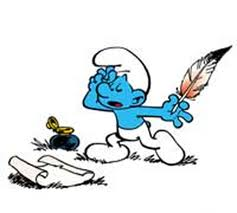 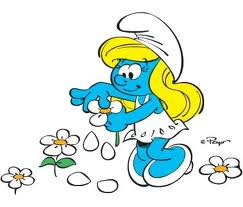 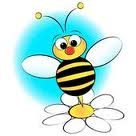 INFINITIFPRESENTPASSE COMPOSEallervousvouslaverelleelleêtrenousnousavoirilildirevousvouslirenousnousfaireilsilsmettreellesellesprendrenousnoussortirtutuboireilsilsnaitreelleelle